Charter for a good attitude towards modern media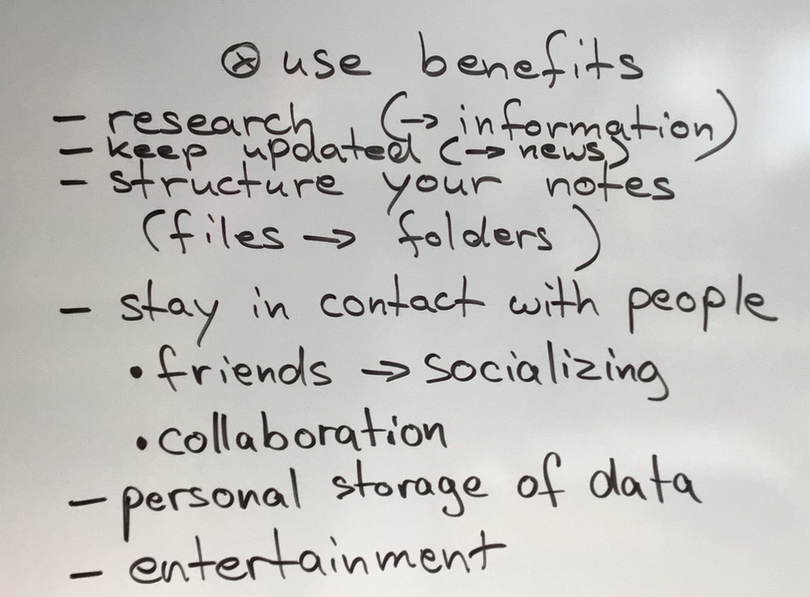 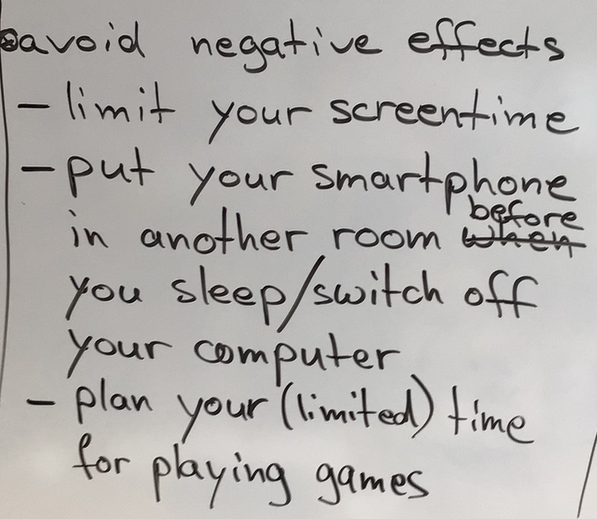 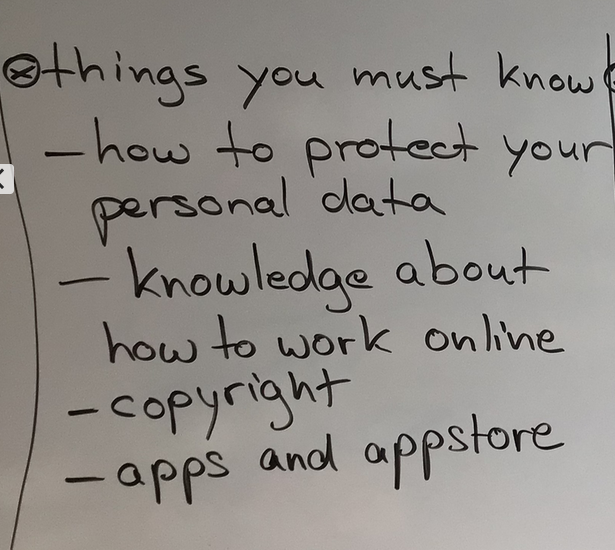 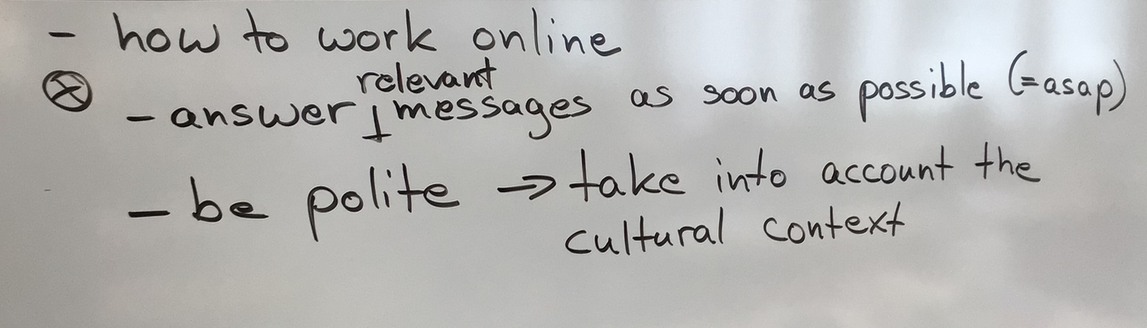 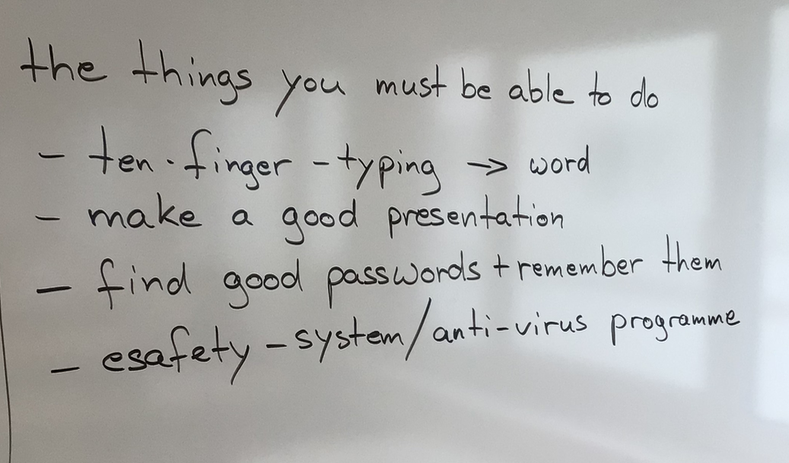 